Wrocław, dnia 25.03.2024 r.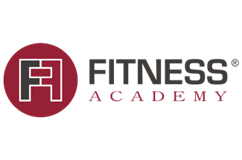 KOMUNIKAT ODNOŚNIE JAKOŚCI WODYna pływalni Klubu Fitness Academy Rogowska ul. Rogowska 52A  we Wrocławiu:Basen  pływacki 25 m - woda spełnia wymagania określone w rozporządzeniu Ministra Zdrowia z dnia 09.11.2015 r. Dz.U. z 2015 r. poz. 2016.Od dnia 25.03.2024	poziom chlor wolny 0,37 g/l 	(wymagany od 0,3 do 0,6 g/l)				poziom pH  7,12	(wymagany 6,5-7,6)                                   temperatura 28,7 stopni C2. Basen  rekreacyjny 12,5 m - woda spełnia wymagania określone w rozporządzeniu Ministra Zdrowia z dnia 09.11.2015 r. Dz.U. z 2015 r. poz. 2016.Od dnia  25.03.2024	poziom chlor wolny 0,36g/l 	(wymagany od 0,3 do 0,4 g/l)				poziom pH  7,08	(wymagany 6,5-7,6)                                   Temperatura  32,3 stopni C3.  Basen – brodzik - woda spełnia wymagania określone w rozporządzeniu Ministra Zdrowia z dnia 09.11.2015 r. Dz.U. z 2015 r. poz. 2016.Od dnia  25.03.2024	poziom chlor wolny 0,38g/l 	(wymagany od 0,3 do 0,4 g/l)				poziom pH  7,08	(wymagany 6,5-7,6)                                   Temperatura  31,7 stopni C